KURU TEMİZLEME USTALIK SORULARI1.Üretilen mal ve hizmetten ihtiyaçları karşılamak için yararlanma işlemine ne ad verilir? 
A) Üretim              B) Tüketim           C) İhtiyaç        D) Kararlılık2. Girişimciyi kendi işini kurma kararına getiren nedenler aşağıdakilerden hangisi değildir?A) Kendi kendinin patronu olmak B) Kendi geleceğine kendinin karar vermesi C) İnsan ilişkilerini geliştirme isteği D) İş fırsatlarını değerlendirme isteği 3. Girişimci iş fikri belirlenirken aşağıdaki kaynaklardan hangisinden öncelikle yararlanılmaz?A) İş deneyimleri  B) Ortaklar C) Bilgi ve becerileri D) Piyasadaki fırsatlar 4. Hangisi işletmelerin etkileşim içinde olduğu piyasalardan biri değildir?A) Müşteri piyasası B) Girdi piyasasıC) İş gücü piyasası  D) Ekonomi piyasası5. I. Zaman ve enerjiden tasarruf sağlar.    II. Toz kaldırarak çevreyi kirletmez.    III. Diğer eşyaların tozdan zarar görmesini önler.    IV. Özel takımları bulunduğundan tam ve mükemmel temizlik yapılmasını sağlar.      Elektrik süpürgesi kullanmanın yararları yukarıdaki verilenlerden hangileridir?I – II – III I – III – IVII – III – IVI – II – III – IV6. Hangisi ekipmanların günlük bakımının önemi içerisinde yer almaz ?A) Aracın  markası                  B) Aracın ömrünün uzaması              C)  İşi kolaylaştırması                 D) Zaman kaybının azalması7. Renk açıcı maddeler hangi lekeleri çıkarmada kullanılır?A) Yağ ve yemek lekeleri                                   B) Boya lekeleriC) Çam sakızı, katran, mum                               D) Mürekkep, meyve, kan8. Leke çıkarmada kullanılan eritici maddeler hangisidir?A) Su, sabun veya deterjan                                  B) İspirto, benzin, terebentinC) Talk pudrası, un, somyer toprağı                    D)Javel suyu, kireç kaymağı, oksijenli su9.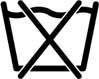 Yukarıdaki sembol neyi ifade eder ?A) Çok azaltılmış mekanik hareket             B) Hiçbir şekilde yıkanmaz.         C) Dikkatli işlem yapılır.                             D) Elle sıkmayınız.10.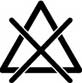 Yukarıdaki sembol neyi ifade eder ?A) Soğuk ve seyreltilmiş çözelti kullanılır.                      B) Lekelerin giderilmesi işlemi işaretiC) Klorla beyazlatma ve leke çalışması yapılmaz.          D) Makinede yıkanmaz.11.  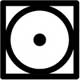 Yukarıdaki sembol neyi ifade eder ?A) Yıkama,normal-yüksek ısı                         B) Kurutma, normal-düşük ısıC) Kurutma,normal-düşük ısı                         D) Yıkama,normal-düşük ısı12.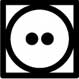 Yukarıdaki sembol neyi ifade eder?A) Tamburlu kurutma (kurutma makinesi) uygulanır.                   B) Soğuk su kullanılmalıdır.C) Kimyasallarla temizlenir.                                                          D) Özel işleme tabi tutulur.13.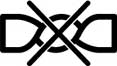 Yukarıdaki sembol için hangisi yanlıştır?A) Giysiye herhangi bir sıkma işlemi uygulanamaz.                       B) Özenle sıkılır.C) Elde sıkılır.                                                                                  D) Makinede sıkma yapılır.14.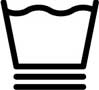 Yukarıdaki sembolün anlamı nedir? A) Makine yıkama, narin ve hassas                       B) En yüksek sıcaklık 60 derece C) Azaltılmış mekanik hareket                              D) Çalkalama normal16.       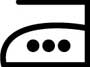  Yukarıdaki  sembol  neyi ifade eder?A) Ütü tabanı sıcaklığı en çok 110 dereceC) Ütü tabanı sıcaklığı en çok 140 derece                      D) Ütü tabanı sıcaklığı en çok 150 dereceC) Ütü yapılamaz.                                                                  17. Hangisi elle temizlemede dikkat edilecek hususlardan değildir?A) Temizleme çözeltisi cildi tahriş etmeyecek madde ve konsantrasyonlardan olmalıdır.B) Temizleme çözeltisinin sıcaklığı 35 °C’nin altına düşmemelidir.C) Temizlik suyu 90 ºC olmalıdır.D) Kullanılan fırçalar ekipmana zarar vermeyecek materyallerde yapılmalıdır.18. Hangisi dezenfeksiyon yöntemi değildir?A) Isıyla dezenfeksiyon               B) Radyasyonla dezenfeksiyon             C) Kimyasal dezenfeksiyon         D) Jelle dezenfeksiyon19. Hangisi temizlik ve dezenfeksiyon aşamalarından değildir?A) Ön çalkalama                                         B) Mekanik temizlik                C) Ürün kalıntılarının alınması                   D) Dezenfeksiyon20. Hangisi yüksek basınçlı su uygulamasının kullanıldığı mekanik temizleme yöntemidir?A) Basınçlı buhar      B) Basınçlı hava        C) Ultrasonik temizleme        D) Hidrolik aletlerCEVAP ANAHTARI1-B2-C3-B4-D5-D6-A7-D8-B9-B10-C11-B12-A13-A14-A